DECLARACIÓN JURADA – Formulario de Cierre de Marcado o Grabado – Anteojos de Sol y Monturas de GafasSeñoresSecretaria de Comercio InteriorDirección Nacional de Reglamentos Técnicos S___________/___________DRef.: Res. S.C.I. N° 269/2019 y Res. A.F.I.P. N° 3233/2011Buenos Aires,Por la presente, y en carácter de DECLARACIÓN JURADA la empresa cuya razón social es , C.U.I.T. N° -  -, cuya actividad económica primaria es , R.U.M.P. N° RL-  --APN- , con domicilio legal en , Código Postal , Correo Electrónico , representada por , con D.N.I. N° , desempeñando el cargo de , garantizando la veracidad de la información sobre los productos que se detallan seguidamente, se dirige a Uds. con el objeto de informar, conforme lo reglamentado por la Res. S.C.I. N° 269/19, la finalización del proceso de marcado o grabado de los productos despachados por la oficialización N°  , iniciado en el expediente original N° EX-  -  - -APN-  # .La empresa se compromete a mantener la mercadería disponible a piso para facilitar su fiscalización. Asimismo, se compromete a informar si se efectúa un cambio de depósito, dentro de las 48 (cuarenta y ocho) horas siguientes de producido.La información presentada es en carácter de declaración jurada conformada por datos verídicos. Ante cualquier falseamiento, incumplimiento o adulteración de la presente, la empresa será pasible de sanción en el marco del Decreto N° 274/2019 y en sus normas complementarias, modificatorias y accesorias.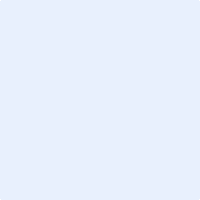 